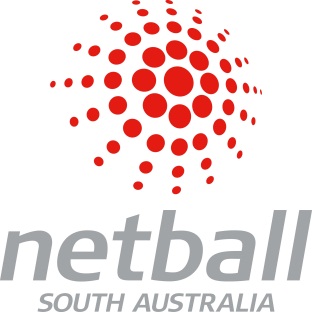 Please complete this form and return to Inclusive Sport SA by COB Friday, 6 March 2015Postal: PO Box 63, Torrensville SA 5031  Fax: 08 8354 1303  Email: services@inclusivesportsa.com.au*Netballers must be female, over 16 years of age and have an intellectual disability. Players must have completed the Ausrapid eligibility application process *I am aware of the responsibilities associated with this position and I agree to all of the following conditions:All successful officials are required to undergo a National Police Check.If appointed as coach, I understand the need to liaise with the Community Program Manager regarding training schedules.Applicant Signature: 							 Date: 					Parent/Guardian Signature: 						 Date: 					*Please Note* Acceptance to trial is automatic on receipt of this form unless otherwise notified. Late applications will NOT be accepted. Please note that all players selected in the team will re required to undergo fitness testing with a certain level of achievement expected. I am aware of the responsibilities associated with the selection process and I agree to all of the following conditions:Players will be required to provide their own lunch and drinks for the trials. Players are also required to attend to their own medical needs i.e. strapping, managing asthma etc.10 players will be selected for the final team, a further 4 players will be chosen to attend selected team trainings, but will not travel for the competition. Squad players will be required to attend training sessions in the lead up to the all 2015 Marie Little OAM Shield (Thursday nights, fortnightly from 5.30pm – 6.30pm beginning Thursday, 26 March 2015).Squad members will be required to carry out a home training program.The Marie Little OAM Shield will be held on Sunday, 19 July 2015 at Netball SA Stadium, South Australia.Applicant Signature: 					 Date: 					Parent/Guardian Signature: 				 Date: 					